УКРАЇНА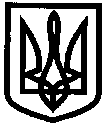 ХАРКІВСЬКА ОБЛАСТЬІзюмський  дошкільний навчальний заклад ( ясла – садок) № 4 комбінованого типу   
Ізюмської міської ради Харківської областіПроспектт  Незалежності, 29А, м. Ізюм,  Харківська обл., 64300, тел:  (05743) 5-82-46;  е-mail:4idnz75@ukr.netНАКАЗ02.01.2019											      3-о/дПро виконання службових  обов’язків педагогамиКеруючись ст. 11 Закону України  «Про дошкільну освіту» від 05.09.2017 № 2145-VII, Законом України «Про охорону дитинства»  від 26.04.2001 № 2402, а також з метою запобігання виникненню конфліктних ситуацій в роботі з батьками вихованців та забезпечення комфортних умов перебування дітей в дошкільному закладі протягом 2019 року НАКАЗУЮ:Педагогам ІДНЗ № 4 (вихователям, асистентам вихователя, музичним керівникам, практичному психологу, інструктору з фізкультури, вчителям-логопедам,вчителю-дефектологу, керівнику гуртка):1.1. Індивідуальну роботу та бесіди  з батьками проводити за відсутності дітей, особливо при вирішенні спірних питань, які пов’язані з перебуванням дитини в закладі.										        Постійно 1.2. При незнаходженні одностайного рішення при вирішенні спірних питань педагога з батьками звертатися за допомогою до спеціалістів та адміністрації закладу: завідувача Степанкіної О.О., вихователя-методиста Літвіненко М.В.,сестри медичної старшої Онищенко Я.О.., медичної сестри з дієтичного харчування Денисенко М.В., практичного психолога  Гончар О.С. і громадського інспектора Мокрої С.В.Постійно 1.3. Своєчасно (на момент випадку) інформувати  завідувача Степанкіну О.О., а за її відсутності вихователя-методиста Літвіненко М.В1.3.1. Про спірні питання, які виникли при спілкуванні з батьками.Постійно 1.3.2. Про нещасні випадки, які трапилися в ІДНЗ № 4 протягом дня з вихованцями або ситуації, які можуть загрожувати здоров'ю та життю дітей.Постійно 1.3.3.  Про випадки, коли батьки забрали дитину з ІДНЗ № 4 із  запізненням або прийшли за дитиною в нетверезому стані.  ПостійноДавати дітям вказівки  при надмірному бешкетуванні   в словесній формі, етично, не допускати фізичних заходів покарання (смикання, підштовхування тощо).          Постійно2. Вихователям ІДНЗ № 4 забезпечити своєчасне ведення документації стосовно обліку дітей, а саме:2.1. Облік відвідування дітьми групи проводити  до 8.30 годин ранку в Журналі обліку щоденного відвідування дітей.Щоденно 2.2. Відмітки про прихід  дітей до групи із запізненням чи залишення дітьми групи до 1530 або після закінчення часу роботи групи (після 1630 для груп з режимом роботи 9 годин та після 1730 для груп з режимом роботи 10,5  годин) проводити в Журналі змін режиму перебування дітей в ІДНЗ № 4 з обов’язковим підписом батьків.Постійно 2.3. Проводити роботу з батьками щодо:2.3.1 Своєчасного попередження про прихід дитини до ІДНЗ № 4 після 830 (за день чи в даний день до 800)   з метою забезпечення  належного режиму роботи групи та догляду за дітьми.Постійно 2.3.2 Попередження педагога групи, завідувача або сестри медичної старшої про причини відсутності дитини в ІДНЗ № 4 та про необхідність своєчасного подання документів щодо її відсутності (заява батьків, довідка лікаря).Постійно Вихователям відвідувати на дому дітей, які довгий час були відсутні в ІДНЗ № 4 з метою:виявлення причин відсутності та проведення роз’яснювальної роботи з батьками щодо відвідування дитиною дошкільного закладу; повідомлення про можливість  відрахування дитини в зв’язку з тим, що вона не відвідувала дошкільний заклад  тривалий час без поважних причин;повідомлення про заборгованість по оплаті за харчування та можливості відрахування її за несплату згідно зі Статутом ІДНЗ № 4.Вихователям щоденно під час ранкового прийому:проводити опитування батьків про стан здоров'я дитини та поведінку її вдома;вимірювати температуру тіла (за показниками);дітей з ознаками хвороби (температури, нежиті, сильного кашлю та ін.), виявлених під час прийому, до дошкільного закладу не приймати;негайно повідомляти сестер медичних старших Онищенко Я.О. та Денисенко М.В. при виявленні відхилень у стані здоров'я дитини;дитину, яка не відвідувала заклад понад сім днів після хвороби, приймати в ІДНЗ № 4 лише за пред’явленням довідки лікаря;не приймати від батьків ліки для передачі їх медсестрам з метою проведення лікування згідно з призначенням лікаря та за проханням батьків не проводити лікування в групі самостійно педагогами. 5.  Контроль за виконанням цього наказу залишаю за собою.Завідувач 									О.О.СтепанкінаЗ наказом від 02.01.2019  № 3-од «Про виконання службових  обов’язків педагогами» ознайомлені:___________	М.В.Літвіненко    		 __________   О.В. Кравченко 	___________ Т.В.Ляшенко 			___________ О.В.Канадська___________ А.А.Захарченко             	____________ Г.С.Шидловська ___________ Н.М.Вернігорова		______________ О.М.Лисенко ___________ Н.Я.Ковальова           	 ______________ С.М.Нікуліна ___________ Ю.В.Малик			 ______________ О.С.Шаламова ___________ А.В Чаговець			  ______________ В.О.Горбачова ___________ А.О.Симоненко           	______________ Г.О.Козирева ____________ А.В.Царицанська       	_____________    О.С.Гончар___________ Я.О.Онищенко	  	_____________   С.В.Мокра___________ М.В.Денисенко		______________ Г.О.Шкода